GI Health Panel: Patient Overview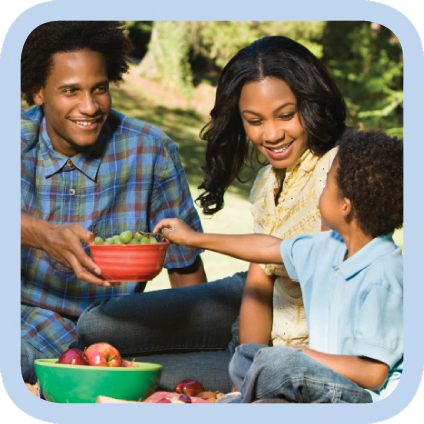 Mode of Transmission and who is At RiskThe predominant method of transmission of parasites is the fecal–oral route through hand contact with infected individuals or via contaminated water and food. Many parasites are highly transmissible within a household environment. All family members should be tested if one member is positive for GI infection.People with suppressed immunity—such as T-cell (white cell) dysfunction and defects in intestinal antibody (IgA) secretion—are predisposed to protracted and heavy infections with GI pathogens. Individuals with cancer and those receiving chemotherapy for cancer are very susceptible to parasitic infections. Frequent and excessive overutilization of antibiotics renders the GI tract more susceptible to chronic overgrowth of harmful microorganisms. These can produce a wide range of systemic toxins and/or cause severe irritation of large areas of fragile, nutrient-absorbing intestinal tissue.Bodily Functions Affected by GI PathogensIntestinal pathogen infections cannot be clinically differentiated solely on the basis of medical history, physical exam and/or symptoms. Specific diagnosis requires laboratory evaluation and confirmation. In most laboratories the general request for stool ova and parasite screening does not include the specialized testing and confirmation provided by the GI Health Panel™. Asymptomatic, mild symptomatic and overt GI pathogen infections can affect and deter gastrointestinal function and, if undetected, will lead to chronic illness.Treatment and PreventionDetection and specific diagnosis of the pathogens, including a broad spectrum of microflora and common parasites, is of paramount importance. This is because successful therapy is dependent on two primary issues. First, there must be an accurate and specific diagnosis of the causative agent in a patient who presents with otherwise general and non-specific complaints and symptoms. Second, specific therapeutic agents can be targeted to eradicate offending microorganisms with an extremely high success rate, with minimal side effects.Prevention NotesObserve strict personal hygiene habits.Eat cooked food when outside your home.Wash fresh fruits and vegetables with soap and water.Avoid drinking potentially contaminated surface water.Before overseas travel, contact the CDC for tips.Restrict pets to designated parts of the home.Wash hands after touching pets.Gastrointestinal Health Panel™The GI Health Panel™ is a non-invasive screen of the gastrointestinal tract and its function. It includes 15-22 individual, yet related tests. Stool and saliva samples are submitted by the patient after home collection.Logic of TestingTo ensure high sensitivity and specifity of pathogenic organism detection, Diagnos-Techs employs a variety of methods in the GI Health Panel™ tests. These tests utilize proven biochemical and state-of-the-art immunological testing and other methods. The panel includes:Pathogen screening for bacteria, fungi, yeast and various parasites.Digestion-related screens for enzyme levels and immunochemical markers for intolerance to common offending foods.Intestinal function markers to evaluate irritation and inﬂammation; markers indicate overall status of gut immunity and integrity, such as occult blood.The GI Health Panel™ strikes a balance between comprehensive screening and economy by bundling appropriate individual tests that would otherwise cost over $700 at current prices. All the tests are insurer-reimbursed with the appropriate provider documentation.Advantages and BenefitsNon-invasive sampling using saliva and stoolHome collection—No office visitEconomical and insurance-reimbursableComprehensive—Detects a broad spectrum of common pathogens and includes digestion efficiency evaluationImproved wellness—General GI complaints identified and resolvedModular—Retesting of one or several abnormal findings is available without repeating the entire panelCommon Applications of this PanelIndividuals with chronic and vague GI symptoms including: 
  -Frequent bloating, gas, cramping and constipation 
  -Frequent travel within US and/or overseas 
  -Frequent eating outside the home People who are exposed to feces through sexual contactFood handlers (to protect others)Food preparers at restaurants, homes, schools, etc.Institutionalized individualsUniformed servicesDormitory residentsChildren who go to daycare centersWho Needs the GI Health Panel™?To determine if the GI Panel™ is appropriate for your gastrointestinal and other health problems, consult with your healthcare provider.Get to the bottom of these complaints that keep coming back. No one enjoys heartburn, bloating or diarrhea.You don’t have to travel to another country to contract a parasite; they are all around us, both in big cities, and in small towns.Using antibiotics without an evaluation to reveal the type of infection can result in using an inappropriate antibiotic. This can actually strengthen the offending microbe and make it more difficult and expensive to treat.